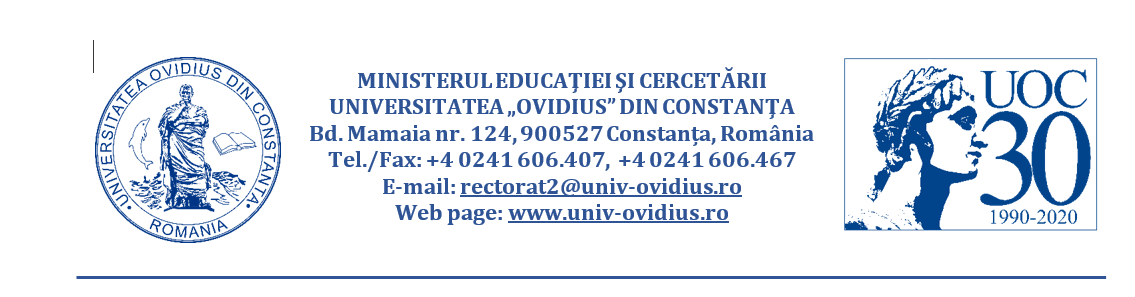 ANEXA 18DISPOZIȚII PROCEDURALE SPECIALE PRIVIND DESFĂȘURAREA CONCURSURILOR PENTRU OCUPAREA POSTURILOR DIDACTICE PE DURATĂ NEDETERMINATĂ și a EXAMENELOR DE PROMOVARE ÎN CARIERA DIDACTICĂ, în contextul epidemiologic existent pe teritoriul României privind riscul de infecție cu coronavirusul SARS-CoV-2SCOPAplicarea unor măsuri de protecție specifice privind desfășurarea concursurilor pe posturi didactice vacante pe perioada nedeterminată și a examenelor de promovare în cariera didactică în condiții de maximă siguranță pentru participanții la procedură în contextul unor situații speciale (instituirea stării de urgență/alertă, condiții epidemiologie deosebite).  2. DOMENIUL DE APLICARE Prezentele dispoziții procedurale se aplică exclusiv concursurilor pentru ocuparea posturilor didactice pe perioadă nedeterminată și examenelor de promovare în cariera didactică ce se derulează, conform calendarelor de concurs, în contextul situației speciale determinate de starea de alertă instituită la nivel național în legătură cu epidemia generată de SARS-CoV-2.Prezentele dispoziții procedurale sunt aplicabile tuturor persoanelor implicate în desfășurarea concursurilor de ocupare a posturilor didactice și examenelor de promovare în cariera didactică, derulate în cadrul Universității „Ovidius” din Constanța în perioada instituirii, la nivel național, a măsurilor specifice stării de alertă/urgență, carantină/izolare ș.a.Prezentele norme procedurale nu modifică activitățile, etapele și aspectele metodologice privind organizarea concursurilor didactice ori a examenelor de promovare în carieră, descrise în metodologiile proprii ale UOC aprobate de Senatul universitar.DOCUMENTE DE REFERINȚĂ 3.1. Legislaţie primarăLegea Educației Naționale nr. 1/2011, cu modificările și completările ulterioare;Legea 55/2020 privind unele măsuri pentru prevenirea şi combaterea efectelor pandemiei de COVID-19;HG 394/2020 privind declararea stării de alertă şi măsurile care se aplică pe durata acesteia pentru prevenirea şi combaterea efectelor pandemiei de COVID-19, împreună cu Hotărârile de Guvern privind prelungirea stării de alertă pe teritoriul României începând cu data de 17 iulie 2020;HG 457/2011 privind aprobarea Metodologiei-cadru de concurs pentru ocuparea posturilor didactice şi de cercetare vacante din învăţământul superior;HG 902/2018 pentru aprobarea Metodologiei-cadru privind organizarea şi desfăşurarea examenului de promovare în cariera didactică, pentru învăţământul superior;OMEC 4266/2020 pentru punerea în aplicare a măsurilor privind sistemul de învăţământ în contextul instituirii stării de alertă pe teritoriul României;OMEC 4267/2020 pentru stabilirea unor măsuri de prevenire şi combatere a îmbolnăvirilor cu SARS-CoV-2 în unităţile/instituţiile de învăţământ, instituţiile publice şi toate structurile aflate în subordonarea sau coordonarea Ministerului Educaţiei şi Cercetării;OMEC 874/81/2020 privind instituirea obligativităţii purtării măştii de protecţie, a triajului epidemiologic şi dezinfectarea obligatorie a mâinilor pentru prevenirea contaminării cu virusul SARS-CoV-2 pe durata stării de alertă.3.2 Reglementări interne Carta UOCMetodologia de ocupare a posturilor didactice și de cercetare pe perioada nedeterminată în Universitatea ”Ovidius” din ConstanțaMetodologia organizarea și desfășurarea examenului de promovare în cariera didactică la Universitatea ”Ovidius” din Constanța 4.DESCRIEREA PROCEDURIIArt. 1 Rezoluția Comisiei pentru verificarea activității științifice și de cercetare a candidaților înscriși la concurs/examen, prevăzută în metodologiile de concurs/promovare în carieră, va fi emisă de către membrii Comisiei prin întrunire în ședință de lucru “față în față” sau online, cu respectarea termenelor prevăzute în calendarele de concurs. Art. 2 (1) În situația derulării online a ședințelor de lucru ale Comisiei de scientometrie, rezoluția va fi semnată fie olograf (prin transmiterea succesivă a acesteia către toți membrii comisiei), fie prin aplicarea semnăturii electronice, ulterior fiind transmisă prin e-mail Direcției Juridice și Contencios în vederea emiterii avizului juridic, conform prevederilor legale. (2) Rezoluția semnată în original de toți membrii Comisiei de scientometrie va fi depusă la dosarul de concurs al fiecărui candidat până cel târziu la data transmiterii dosarelor la Direcția Juridică și Contencios.Art. 3 Secretarul comisiei de concurs poate transmite membrilor comisiei de concurs dosarele candidaților fie în format fizic, fie în format electronic, începând cu data închiderii procesului de avizare la Direcția Juridică și Contencios, dar nu mai tarziu de 5 zile lucrătoare înaintea desfășurării primei probe a concursului.Art. 4	(1) Probele de concurs se desfășoară cu prezența fizică a candidatului și a tuturor membrilor locali ai comisiei de concurs, respectiv cu prezența fizică sau on-line a membrilor externi ai comisiei, la data, ora și locul comunicate pe pagina web de Universitatea „Ovidius” din Constanța, conform metodologiilor de concurs/examen de promovare. (2) În sala de desfășurare a probelor de concurs vor fi prezenţi candidatul/candidaţii, membrii comisiei și secretarul comisiei de concurs, cu aplicarea tuturor măsurilor de protecție individuală prevăzute de contextul situațiilor speciale. Art. 5 (1) Pentru siguranța candidaților, a membrilor comisiei și a altor participanți prevăzuți de metodologiile aplicabile, spațiile în care se vor desfășura probele de concurs/examen de promovare vor fi dezinfectate în prealabil, în concordanță cu standardele igienico-sanitare generate de epidemia SARS-CoV-2.  (2) Accesul în spațiile universității este condiționat de portul măștii faciale, triajul epidemiologic, dezinfectarea mâinilor și distanțarea fizică (1,5 m in afara incintei, 2 m in interiorul incintei).(3) Triajul epidemiologic implică înregistrarea datelor cu caracter personal și constă în: măsurarea temperaturii; temperatura participanților nu trebuie să depășească 37,3°C. În cazul în care valoarea depășește 37,3°C, măsurarea temperaturii se va repeta după o perioadă de 2-5 minute de repaus. Dacă se constată menținerea unei temperaturi peste 37,3 °C sau/și prezența altor simptome respiratorii, persoanei nu i se permite accesul în incintă;observarea semnelor și simptomelor respiratorii (de tipul: tuse frecventă, strănut frecvent, stare generală modificată); la prezentarea pentru triaj candidații vor depune Declaraţia pe propria raspundere NON-CONTACT COVID 19, completată ȋn prealabil. Formularul va fi descărcat de pe pagina web a UOC, secțiunea Concursuri angajare.Art. 6 (1) În situații excepționale generate de contextul epidemiologic COVID-19, în care un membru extern al comisiei de concurs (din alte localități/din străinătate) nu poate asigura prezența fizică la data și locul stabilite pentru derularea probelor (restricții de circulație/izolare/carantină ș.a.), acesta poate participa online la susținerea probelor de concurs, notificând în prealabil președintele comisiei, cu minim 24 de ore înainte de data stabilită pentru desfășurarea probei/probelor de concurs. (2) Dacă unul dintre membrii externi ai comisiei nu poate participa nici online, va fi urmată procedura de înlocuire cu unul dintre membrii supleanţi.(3) În situația în care o parte a membrilor comisiei participă în modul on-line la susținerea probelor, acestea se vor derula cu prezenţa fizică, simultană, în mod obligatoriu, în sala de concurs/examen, a cel puțin următoarelor persoane: candidatul/candidaţii, președintele comisiei de concurs și membrii titulari UOC din comisia de concurs, precum și secretarul comisiei de concurs, respectiv cu prezența simultană în regim online a celorlalți membri ai comisiei și a altor participanți, după caz. (4) Pentru persoanele prezente fizic în sală se vor aplica toate măsurile de protecție individuală prevăzute de contextul situațiilor speciale.Art. 7 (1) Participarea în regim online la susținerea probelor constând în prelegerea publică presupune deținerea de către membrii comisiei/concurent a unui calculator/laptop/tabletă, conexiuni internet, echipamente pentru comunicare audio-video.(2) În situațiile de participare în modul on-line la susținerea probelor, se vor respecta următoarele reguli:Nu este permisă înregistrarea prealabilă a prelegerii de către candidat și transmiterea înregistrării către membrii comisiei;Participarea în regim online la susținerea probelor a membrilor comisiei și a candidaților va avea loc prin intermediul platformei specializate pentru învățământ online a UOC și a canalelor validate și integrate în UOC, de care dispune aceasta. Susținerea probelor de concurs va fi înregistrată exclusiv de președintele comisiei de concurs și arhivată la nivelul UOC; înregistrarea are caracter confidențial, fiind exceptată de la comunicare către ceilalți membri ai comisiei/participanți la probe sau către terți. Participanții vor solicita înrolarea în mediul online prin e-mail, la adresa de contact menționată în anunțul publicat pe site-ul UOC, cu maxim 24 de ore înainte de data și ora stabilită pentru susținere. Pentru înrolarea în mediul online, aceștia au obligația de a transmite o adresă de e-mail validă, la care au acces în exclusivitate. Aceste persoane nu vor avea dreptul să înregistreze susținerea probei de concurs la care participă. Configurarea în mediul online se realizează de către președintele comisiei de concurs, asistat de un reprezentant al compartimentului IT din cadrul UOC. Datele de acces la sesiunile online se vor transmite în format electronic pe adresa de e-mail indicată expres de solicitanți.În urma susținerii probelor, decizia comisiei de concurs va fi luată prin votul secret al membrilor, conform art. 23 alin. 3 din HG 457/2011, respectiv art. 21 alin. 3 din HG 902/2018. Caracterul secret al votului comisiei va fi îndeplinit cu ajutorul soft-urilor on-line utilizate. Referatele membrilor comisiei vor fi semnate, scanate şi transmise prin e-mail preşedintelui comisiei pentru întocmirea raportului final.Documentele emise de comisia de concurs pot fi semnate fie olograf (prin transmiterea succesivă a acestora către toți membrii comisiei), fie electronic, cu obligația ca toate documentele cu semnăturile în original ale membrilor comisiei să fie depuse la dosarul concursului cel târziu la data validării concursului de către Senat.Prin susținerea probelor de concurs în procedura stabilită prin prezentul articol, candidatul, membrii comisiei și participanții cunosc și își exprimă în mod expres consimțământul cu privire la faptul că, pe întreaga durată a comunicării on-line, sunt monitorizați audio și video, iar imaginea, vocea și locul (spațiul privat în care fiecare persoană se află) sunt prelucrate și stocate la nivelul UOC. Prelucrarea datelor cu caracter personal este necesară pentru respectarea dispozițiilor HG nr. 457/2011, respectiv ale HG nr. 902/2018, precum și ale metodologiilor de concurs/examen, reprezentând o măsură rezonabilă, adecvată și necesară în scopul asigurării obiectivității, corectitudinii și legalității procesului de examinare, respectiv necesară și adecvată pentru a preveni orice tip de fraudă.DECLARAŢIESubsemnatul/a ____________________________________________________________,cu CNP________________________ declar pe propria răspundere şi sub sancţiunea prevăzută de art.326 din Codul Penal privitor la falsul în declarații, următoarele:---------Nu am călătorit în ultimele 14 zile în zone cu risc ridicat de infectare cu Coronavirus(roșii/galbene);Nu am intrat în contact direct cu persoane care au simptome sau care au călătorit în zone cu transmitere comunitară extinsă;Nu am intrat în contact direct cu persoane care au fost confirmate cu Coronavirus (COVID-19).Subsemnatul/a declar că, în conformitate cu cerințele Regulamentului (UE) 679/2016, am luat cunoștință și îmi exprim acordul ca datele mele personale pe care le furnizez prin prezenta să fie folosite în scopul triajului epidemiologic, în instrumentarea procedurii de participare, potrivit cererii mele, la concursul/examenul de promovare pentru ocuparea unui post didactic, organizat de Universitatea „Ovidius” din Constanța. Totodată, am luat act de faptul că datele mele cu caracter personal vor putea fi transmise, prin orice mijloc de comunicare, instituțiilor publice ori private ale căror activități sunt incidente în activitatea medicală sau care au legătură directă ori implicită cu instrumentarea actului ori procedurii medicale şi care, la rândul lor, sunt operatori de date cu caracter personal. Scopul colectării datelor îl constituie organizarea și desfășurarea concursului/examenului de promovare pentru ocuparea unui post didactic și instrumentarea actului/procedurii medicale, după caz. Aceste informații sunt introduse de Universitate în baza sa de date sub orice formă materială (pe suport de hârtie) și electronică.Menționez că mi s-a adus la cunoștință că refuzul furnizării acestor date determină imposibilitatea inițierii sau, după caz, finalizării actului ori procedurii medicale, respectiv de concurs/examen.DATA ___________                                                       SEMNĂTURA